Подтвердите своё присутствие на занятии. Составьте конспект в соответствии с требованиями при помощи опорного конспекта занятия и учебника Элементы высшей математики/ Г.В.Григорьев и др. - М.: ИЦ Академия, 2014 г. - 320 с. (ссылка на электронный учебник: https://cloud.mail.ru/public/buNn/ijFYgVJ6h).  Фото конспекта отправьте  на почту elenabragina7@gmail.com до 17.11.21 включительно. Работа должна быть выполнена в рамках рабочего времени, отведенного на занятие по математике. Чтобы все формулы и символы открывались, необходимо файл скачать на рабочий стол. 17.11Определитель матрицы. Вычисление определителей.1) Закрепление знаний, умений и навыков решения задач с матрицами.Для закрепления знаний, умений и навыков вам необходимо письменно на отдельном двойном листе выполнить задания самостоятельной работы и отправить на почту elenabragina7@gmail.com до 17.11.21 включительно:Самостоятельная работа.2) Изучение нового материала. Определим второе основное понятие линейной алгебры – определитель квадратной матрицы (записать в конспект).Определителем матрицы А n-гопорядка называется алгебраическая сумма всех возможных n! произведений элементов матрицы, взятых по одному из каждой ее строки и каждого столбца.Определитель задается выражением: .Мы для обозначения определителя будем использовать символ ∆ (дельта).3) Изучение нового материала. Рассмотрим основные свойства определителя (записать в конспект).СВОЙСТВА ОПРЕДЕЛИТЕЛЕЙ:при транспонированииматрицызначениеееопределителя не меняется.при перестановкедвух строк (столбцов) матрицы знак ееопределителяменяется на противоположный, а егоабсолютноезначение не изменяется;определительматрицы равен нулю, если соответственные элементы двух параллельных рядов равны ил пропорциональны;если все элементынекоторой строки (столбца) определителяимеютобщиймножитель, то егоможновынести за знак определителя;если все элементынекоторой строки (столбца) определителяравны нулю, то определительравен нулю;есликаждыйэлементнекоторого строки (столбца) определителяявляетсясуммойдвухслагаемых, то определительможно представить в видесуммыдвухопределителей по формуле: ;определители не изменяются, если к элементамнекоторой строки (столбца) добавить элементыдругой строки (столбца), умноженные на некоторое число;определительпроизведениядвухквадратныхматрицравенпроизведениюопределителейэтихматриц.4) Изучение нового материала. Рассмотрим методы вычисления определитель в зависимости от их порядка (записать в конспект):Если определитель 1-го порядка, то он равен своему элементу.Если определитель 2-го порядка, то он равен разности произведения элементов главной диагонали и побочной: =  -  = действительное число.Если определитель 3-го и выше порядков, то его можно вычислить, пользуясь методом Лапласа: вычёркиваем элементы любого ряда, записываем эти элементы с учётом изменения знака (если суммарный номер элемента число чётное, то знак не меняется, если нечётное – меняется), домножаем их на определитель, оставшийся после вычёркивания строки и столбца, в которых находится элемент. Рассмотрим примеры вычисления определителей:∆ = = -7∙1-6∙4 = -7 – 24 = -31 (умножаем элементы, расположенные по главной диагонали, а затем вычитаем произведение элементов на побочной диагонали).∆ = = 5∙9 - 3∙(-2) = 45 + 6∆ = = решить самостоятельно. Ответ: 13 ∆ = = решить самостоятельно. Ответ: -13Вычислить определитель 3-го порядка по правилу Лапласа:∆ =  = (вычёркиваем элементы первой строки, выписываем эти элементы, помня, что первый элемент – знак не меняет, второй – меняет, третий – не меняет, умножаем эти элементы на определитель 2-го порядка, полученный при вычёркивании строки и столбца, на пересечении которых находится элемент) = 4∙  + 2∙  +1∙  = 4∙(5∙4-3∙0) + 2∙(3∙4 - 0∙(-1)) + (3∙3 – (-1)∙ 5) = 4∙ (20-0) + 2∙(12-0) +1∙(9+5) = 4∙20 + 2∙12+ 1∙14 = 80+24+14 = 118.Для вычисления определителей 3-го порядка можно также использовать правило Саррюса.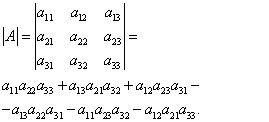 Запомнить эту формулу трудно. Однако существует простое правило, называемое правилом треугольников, которое позволяет легко воспроизвести выражение. Обозначая элементы определителя точками, соединим отрезками прямой те из них, которые дают произведения элементов определителя (рис. 1).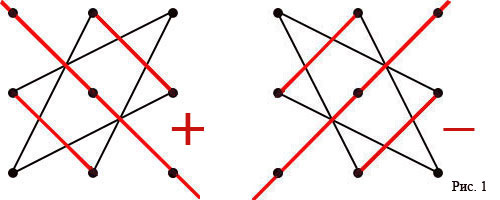 5) Домашнее задание: изучить и записать конспект, решить задания: 1) Вычислить определитель 3-го порядка по правилу Лапласа , Место занятия в расписанииМесто занятия в расписанииТемаЦелиЦелиЗадачиКонтрольные вопросы и заданияД/зДата17.11.21Определитель матрицы. Вычисление определителей.ДидактическаяОбобщить и закрепить понятие матрицы, определить понятие определителя квадратной матрицы, ознакомить студентов с методами вычисления определителей и их свойствами, начать формирование умений и навыков вычисления определителей.1) Закрепить знания, умения и навыки решения задач с матрицами.2) Определить понятие определителя квадратной матрицы.3) Начать формирование умений и навыков вычисления определителей.1.Как определяется определитель квадратной матрицы?2.Назовите различия между матрицей и определителем.3.Когда определитель равен нулю?4. Как вычислить определитель 2-го порядка?5.Как можно вычислить определители 3-го порядка?Изучить конспект лекции, решить задание в конспекте:1) Вычислить определитель 3-го порядка по правилу Лапласа , ДисциплинаЕН.01МатематикаОпределитель матрицы. Вычисление определителей.ДидактическаяОбобщить и закрепить понятие матрицы, определить понятие определителя квадратной матрицы, ознакомить студентов с методами вычисления определителей и их свойствами, начать формирование умений и навыков вычисления определителей.1) Закрепить знания, умения и навыки решения задач с матрицами.2) Определить понятие определителя квадратной матрицы.3) Начать формирование умений и навыков вычисления определителей.1.Как определяется определитель квадратной матрицы?2.Назовите различия между матрицей и определителем.3.Когда определитель равен нулю?4. Как вычислить определитель 2-го порядка?5.Как можно вычислить определители 3-го порядка?Изучить конспект лекции, решить задание в конспекте:1) Вычислить определитель 3-го порядка по правилу Лапласа , ПреподавательБрагина Е.А.Определитель матрицы. Вычисление определителей.ДидактическаяОбобщить и закрепить понятие матрицы, определить понятие определителя квадратной матрицы, ознакомить студентов с методами вычисления определителей и их свойствами, начать формирование умений и навыков вычисления определителей.1) Закрепить знания, умения и навыки решения задач с матрицами.2) Определить понятие определителя квадратной матрицы.3) Начать формирование умений и навыков вычисления определителей.1.Как определяется определитель квадратной матрицы?2.Назовите различия между матрицей и определителем.3.Когда определитель равен нулю?4. Как вычислить определитель 2-го порядка?5.Как можно вычислить определители 3-го порядка?Изучить конспект лекции, решить задание в конспекте:1) Вычислить определитель 3-го порядка по правилу Лапласа , Группа1СТМОпределитель матрицы. Вычисление определителей.РазвивающаяРазвивать логическое мышление и память.1) Закрепить знания, умения и навыки решения задач с матрицами.2) Определить понятие определителя квадратной матрицы.3) Начать формирование умений и навыков вычисления определителей.1.Как определяется определитель квадратной матрицы?2.Назовите различия между матрицей и определителем.3.Когда определитель равен нулю?4. Как вычислить определитель 2-го порядка?5.Как можно вычислить определители 3-го порядка?Изучить конспект лекции, решить задание в конспекте:1) Вычислить определитель 3-го порядка по правилу Лапласа , ПараIIIОпределитель матрицы. Вычисление определителей.ВоспитательнаяВоспитывать любознательность и самостоятельность.1) Закрепить знания, умения и навыки решения задач с матрицами.2) Определить понятие определителя квадратной матрицы.3) Начать формирование умений и навыков вычисления определителей.1.Как определяется определитель квадратной матрицы?2.Назовите различия между матрицей и определителем.3.Когда определитель равен нулю?4. Как вычислить определитель 2-го порядка?5.Как можно вычислить определители 3-го порядка?Изучить конспект лекции, решить задание в конспекте:1) Вычислить определитель 3-го порядка по правилу Лапласа , № занят.28Определитель матрицы. Вычисление определителей.ВоспитательнаяВоспитывать любознательность и самостоятельность.1) Закрепить знания, умения и навыки решения задач с матрицами.2) Определить понятие определителя квадратной матрицы.3) Начать формирование умений и навыков вычисления определителей.1.Как определяется определитель квадратной матрицы?2.Назовите различия между матрицей и определителем.3.Когда определитель равен нулю?4. Как вычислить определитель 2-го порядка?5.Как можно вычислить определители 3-го порядка?Изучить конспект лекции, решить задание в конспекте:1) Вычислить определитель 3-го порядка по правилу Лапласа , Вариант №11) Найти f(А), если f(А)=3х²-2х+1, А=.АсташенкоБезуховБобрусовБоевВариант №21) Найти f(А), если f(А)=2х²+3х-7, А=.БородинскийКроминМакаровВариант №31) Найти f(А), если f(А)=2х²-4х+5, А=.ДьяковКарлинШкатуловВариант №41) Найти f(А), если f(А)=-2х²-3х+7, А=.ОвдиенкоПримакРешетькоВариант №51) Найти f(А), если f(А)=-5х²-2х+3, А=.ТебякинДаллакян